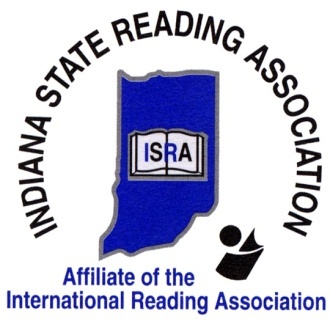 Indiana State Reading AssociationMembership Form	   															    												                             					 ISRA Membership for Period      								    July 1, 2015 through June 30, 2016Please Print or Type					                Name ______________________________________________________________________School / Business ____________________________________________________________Home Address ______________________________________________________________City __________________________________ State __________	Zip Code _____________Home and/or Work/ Phone ____________________________________________________  Home and/or Work E-Mail ____________________________________________________Make check payable to Indiana State Reading Association (ISRA) in the amount of $25.00.A confirmation email will be sent to you after receiving your membership dues.Send check and form to:	Chris Riley				2315 Cedarwood Way				Fort Wayne, IN 46804You may also join on-line at www.indianareads.org for $25.00.Chris RileyMembership260-341-2612Christine@indianareads.org					    Membership Form  Received _________									                                          Date